Humanities Knowledge Organiser – Year 4/5  - Summer – Geography Theme Volcanoes and Earthquakes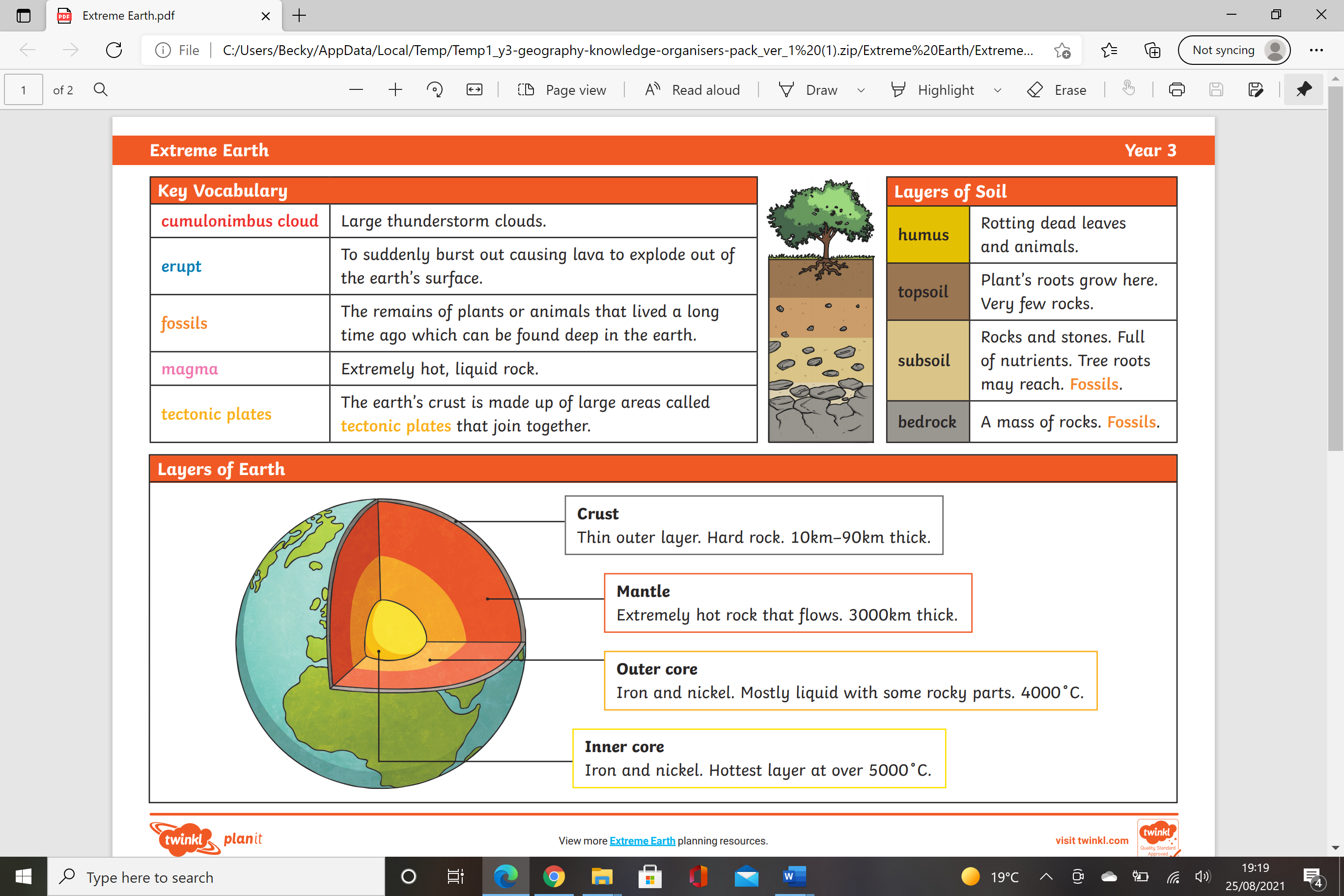 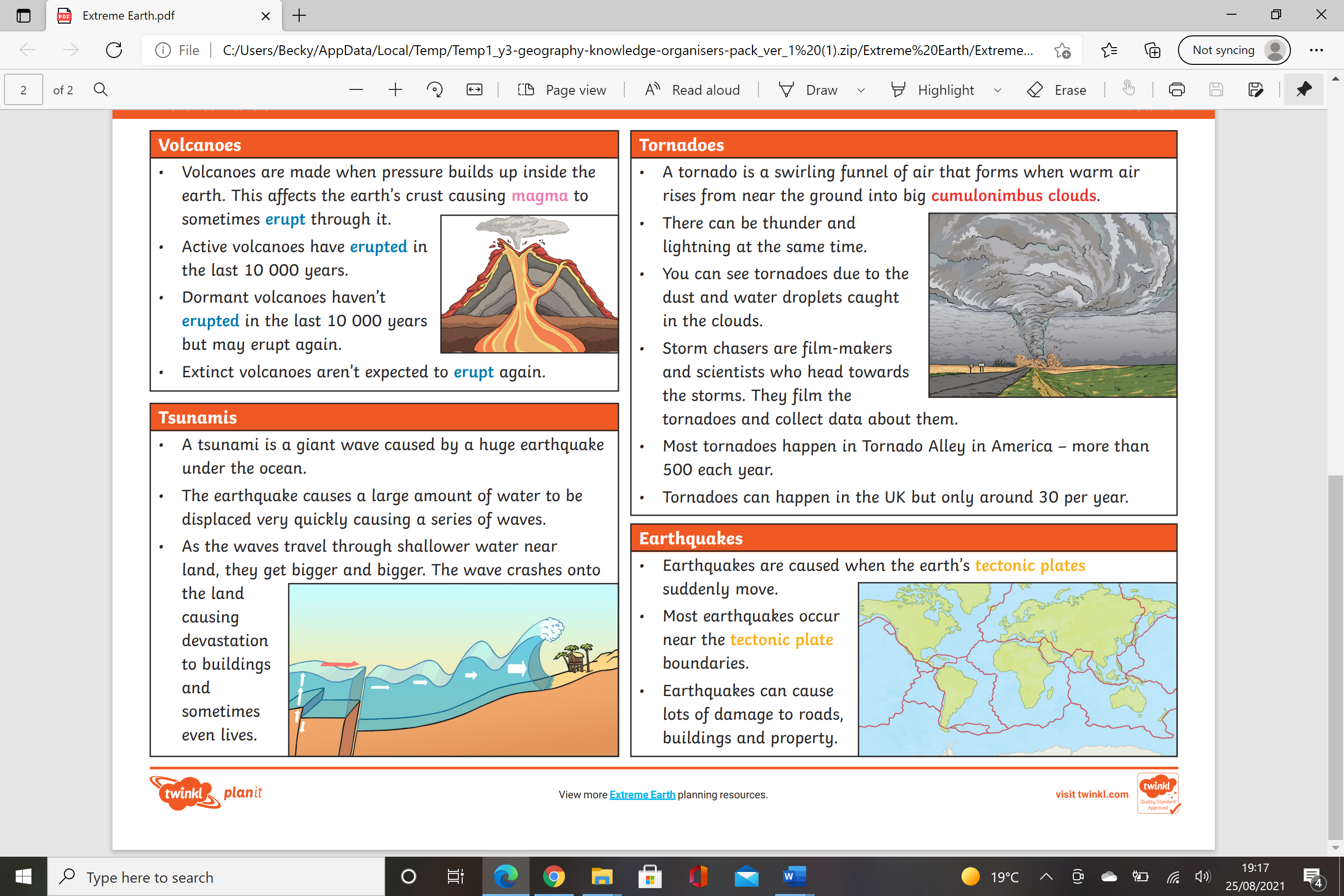 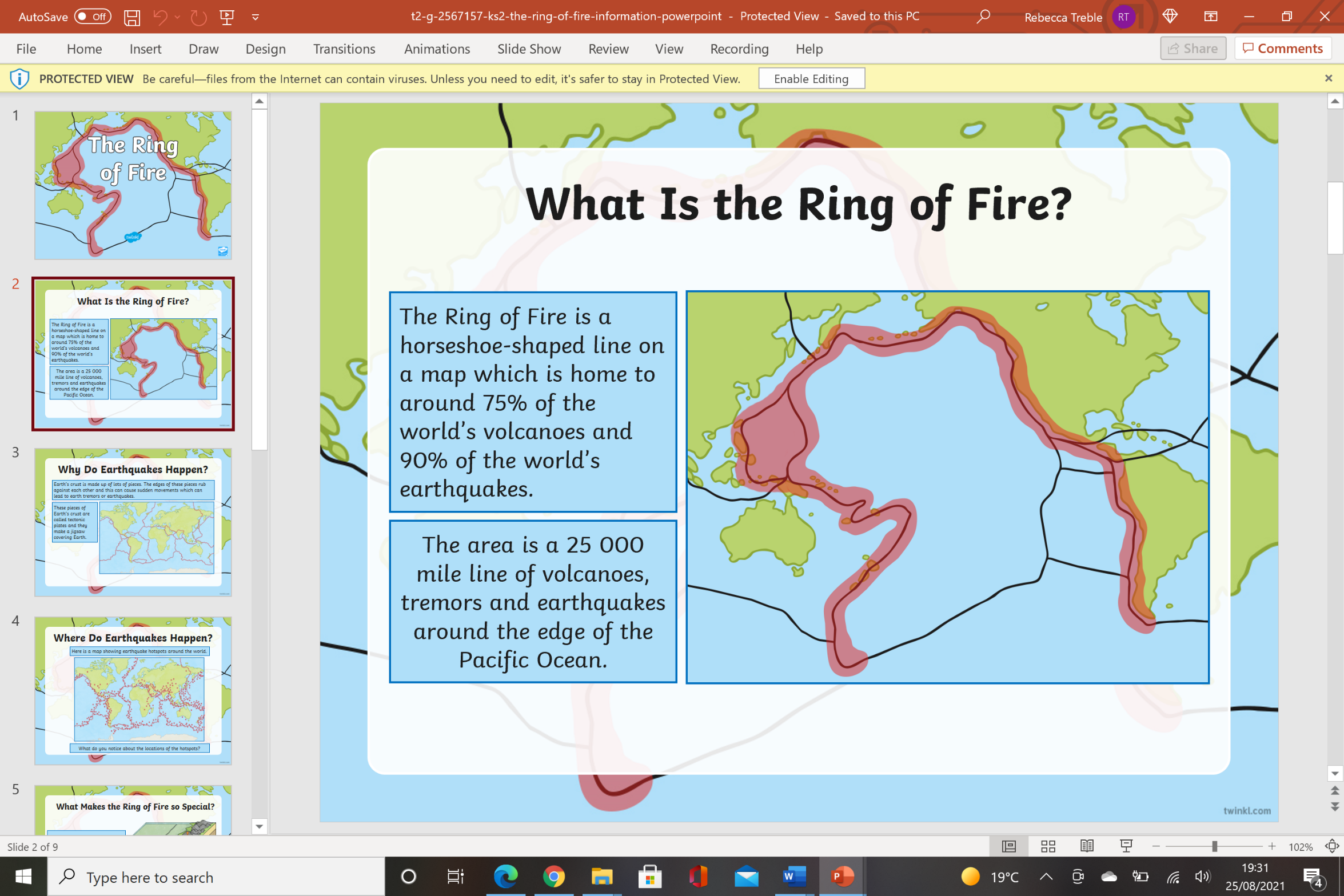 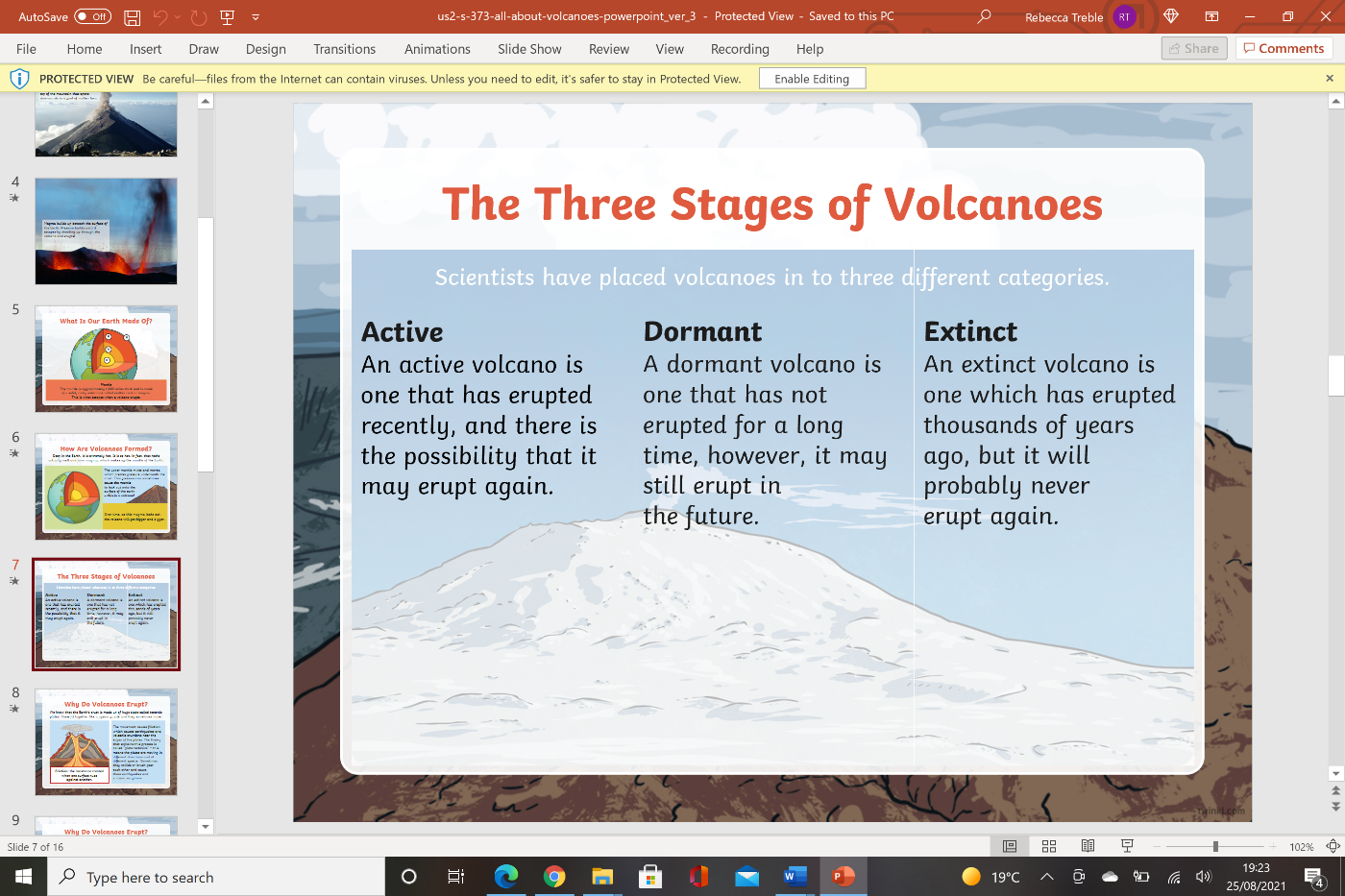 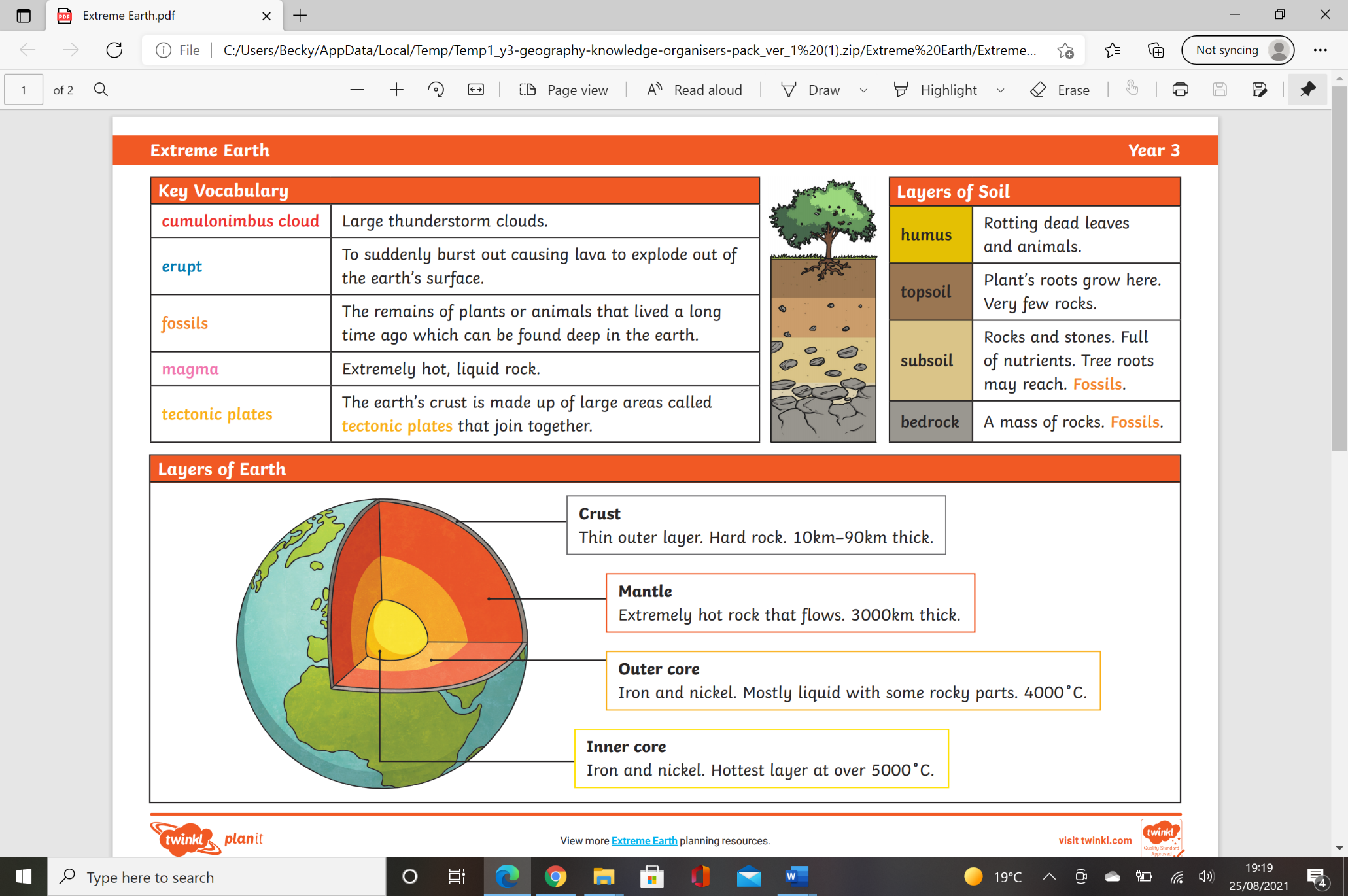 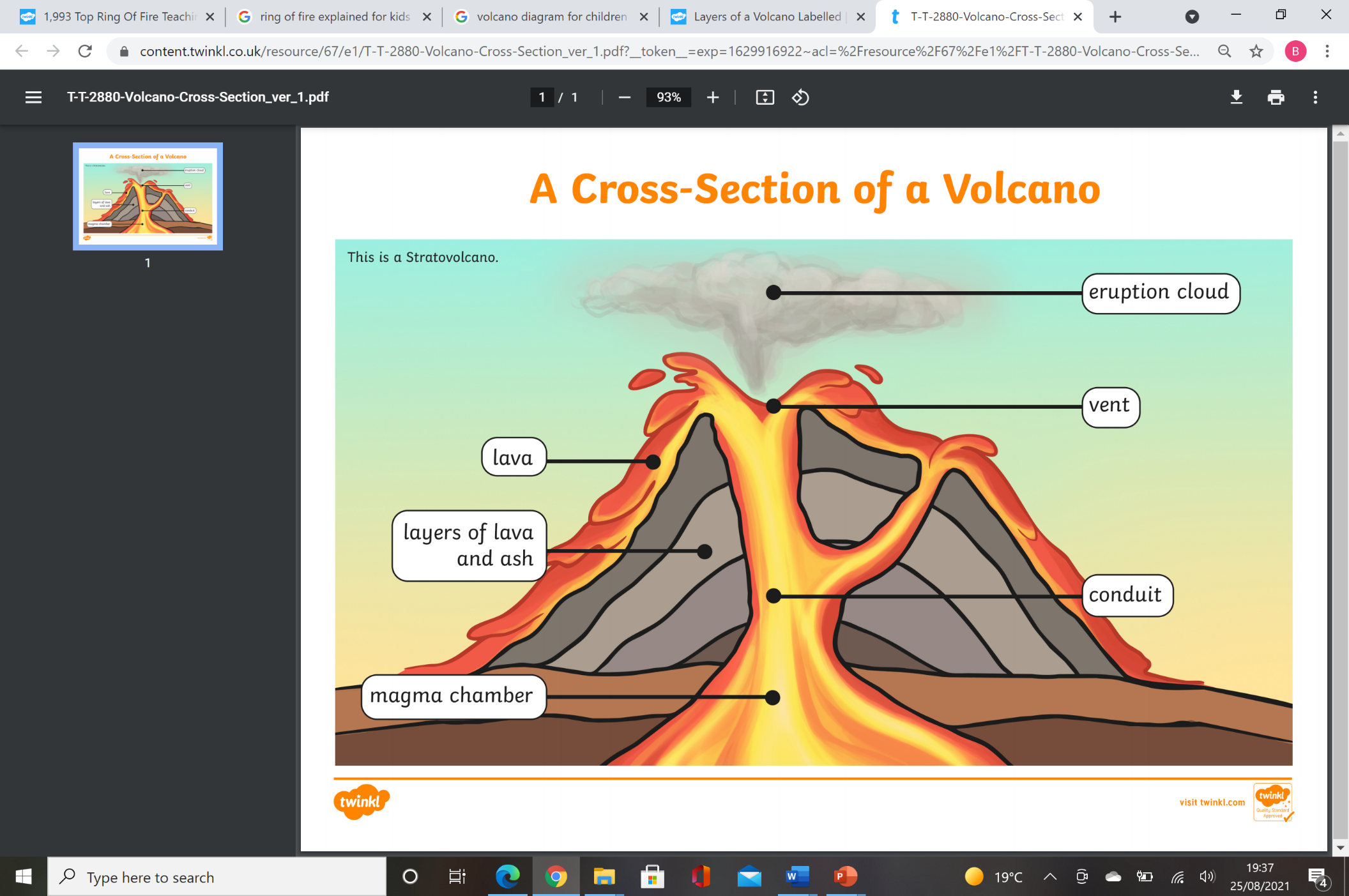 